الاسم : علياء عادل مزيد علي الدبوس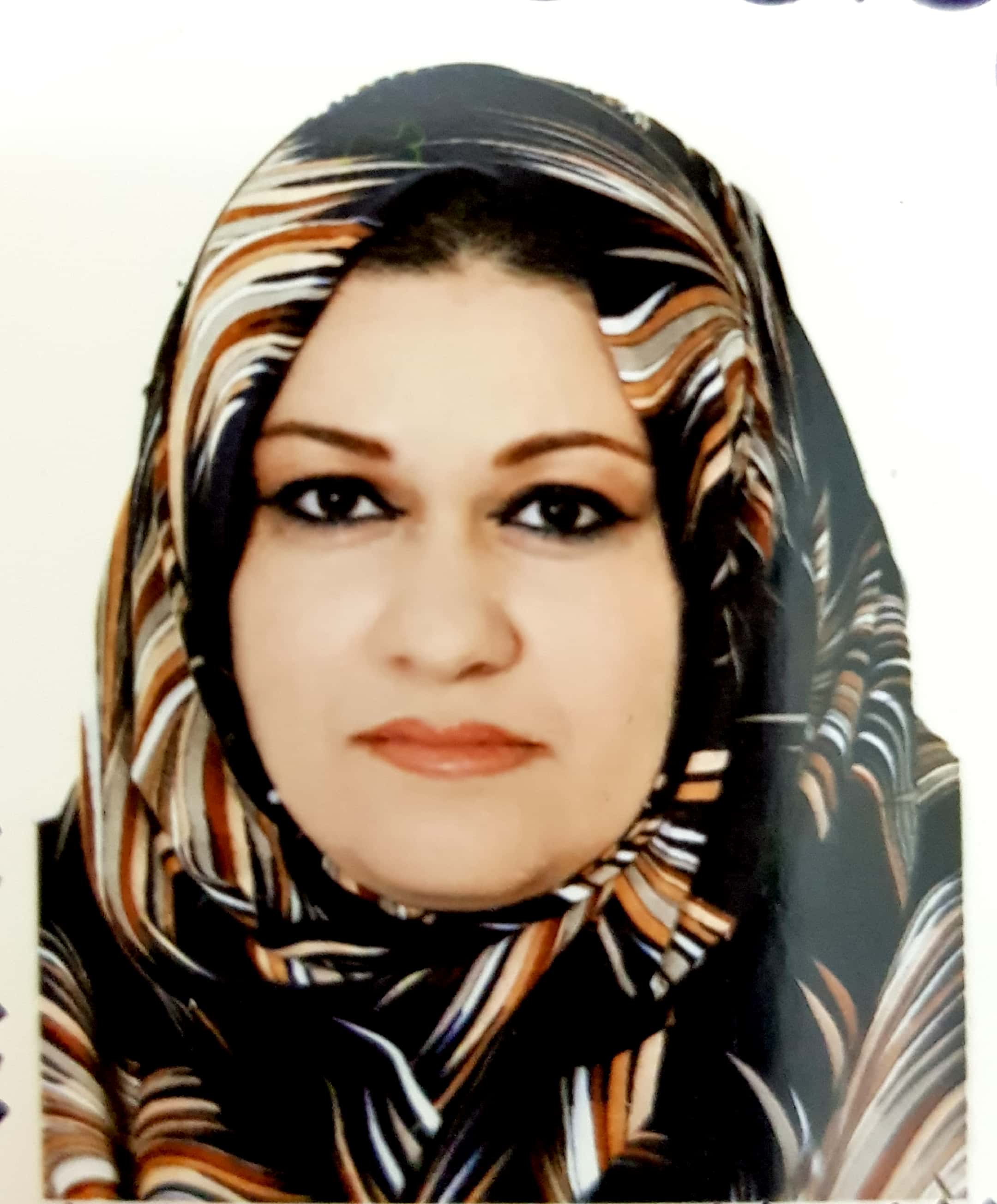 التحصيل العلمي: ماجستير قانونالتخصص العام: قانونالتخصص الدقيق: قانون خاصاللقب العلمي: مدرس مساعدالبريد الالكتروني: alyaa982@gmail.comالمواد التي تقوم بتدريسها : مبادئ قانون قانون تجاريقانون شركات.الوظائف التي تشغلها : قانونية في وزارة التعليم العالي والبحث العلمي من تاريخ 16/9/2012 لغاية 31/8/2014 رئيس الشعبة القانونية في كلية اقتصاديات الاعمال / جامعة النهرين من تاريخ 15/12/2014 لغاية 11/9/2017 مقرر قسم الرقابة المحاسبية والمالية من تاريخ 13/9/2017 الى الوقت الحالي 